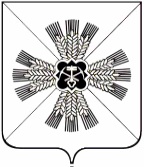 КЕМЕРОВСКАЯ ОБЛАСТЬАДМИНИСТРАЦИЯ ПРОМЫШЛЕННОВСКОГО МУНИЦИПАЛЬНОГО ОКРУГАПОСТАНОВЛЕНИЕот «29» марта 2023 г. № 347-Ппгт. ПромышленнаяО внесении изменений в постановление администрации Промышленновского муниципального округа от 28.03.2022 № 453 - П              «О создании штаба спасательной службы торговли и питания Промышленновского муниципального округа» В связи с кадровыми изменениями:1. Внести в постановление администрации Промышленновского муниципального района от 28.03.2022 № 453-П «О создании штаба спасательной службы торговли и питания Промышленновского муниципального округа»  следующие изменения:1.1. Исключить из состава спасательной службы торговли и питания Промышленновского муниципального округа Зарубину А.А., заместителя главы Промышленновского муниципального округа, руководителя штаба спасательной службы.1.2. Включить в состав спасательной службы торговли и питания Промышленновского муниципального округа Безрукову А.П., и.о. заместителя главы Промышленновского муниципального округа, руководителя штаба спасательной службы.2. Настоящее постановление подлежит размещению на официальном сайте администрации Промышленновского муниципального округа в сети Интернет2. Контроль за исполнением настоящего распоряжения возложить на  и.о. заместителя главы Промышленновского муниципального округа                         А.П. Безрукову. 3. Постановление вступает в силу со дня подписания.Исп. Е.М. Беккертел.7-47-79ГлаваПромышленновского муниципального округа     С.А. Федарюк